Муниципальное автономное дошкольное образовательное учреждение «Детский сад «Виниклюзия»Проект "Веселый горшочек"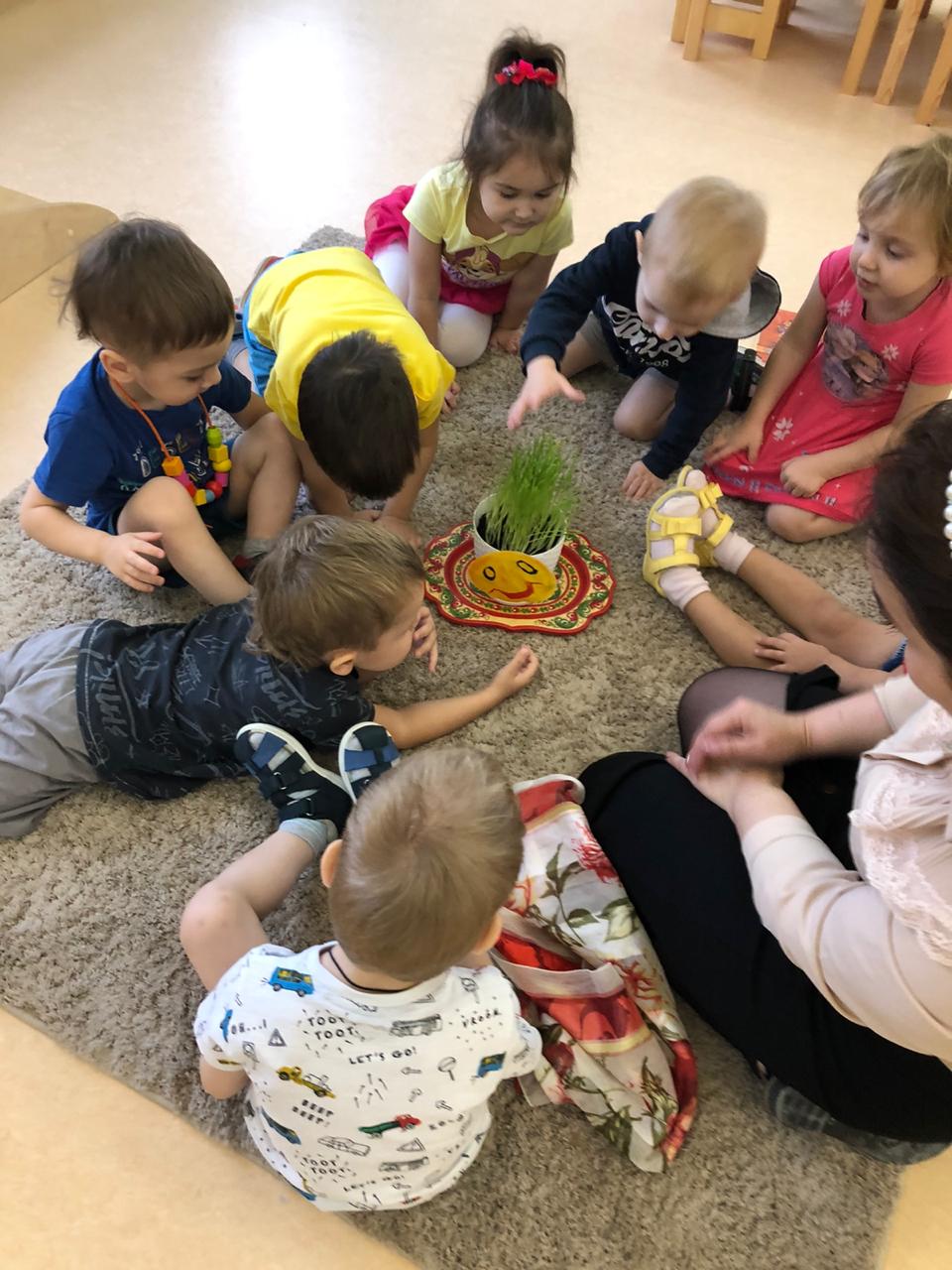 Подготовили:Воспитатели группы «Воробышек»Алиева Х.И.Смотрова Е.А.г.Новый Уренгой2020Проект "Веселый горшочек"В процессе общения с детьми и родителями нашей группы, выяснилось, что во многих семьях дети испытывают дефицит эмоциональных контактов с родителями. Зачастую отношения носят поверхностный характер. Именно эта проблема натолкнула меня на создание проекта "Разбудите зернышко".Участники проекта: дети ранней смешанной дошкольной группы возраста от 1,5 до 3 лет, педагоги группы, родители.Длительность проекта: краткосрочный, две недели (октябрь).Вид проекта: познавательно-исследовательский, групповой, средней продолжительности.Цель проекта: сплотить взаимоотношения ребенок- педагог, ребенок- взрослый через совместную трудовую деятельность.Задачи:1)Помочь детям приобрести целостный чувственный опыт партнерского доверительского взаимодействия друг с другом и взрослыми через совместную трудовую деятельность;2)Систематизировать знания о процессе посадки зёрен, о необходимых условиях его произрастания и ухода за всходами витаминного корма для домашних питомцев;3)Трансформировать полученные знания, умения и навыки во время совместной трудовой деятельности с педагогами в совместную трудовую деятельность с родителями в домашних условиях;4)Сплотить детско-родительские отношения в едином желании вырастить витаминный корм для домашних питомцев5)Установить положительный эмоциональный контакт между детьми и педагогами в процессе совместной трудовой деятельности;6)Вызвать чувство гордости за плоды совместного труда у детей и у взрослых                         Этапы проведенияПодготовительный этап:-планирование работы-подбор методического и наглядного материала-подбор игр, материалов для продуктивного этапаПродуктивный этап:-чтение художественной литературы (В.Дашкевич "От зерна до каравая")-посадка зёрен кошачей травки (в пока еще грустный горшочек)-проведение наблюдений за посадками, оформление альбомов наблюдений-посадка зёрен с родителями, оформление фотоотчетаЗаключительный этап-угощение домашних питомцев-презентация альбомов наблюдениявыставка рисунков "Наш веселый горшочек"Мероприятия, проведенные в ходе проекта:-Оформление альбома наблюдений за прорастанием зёрен;-Выставка рисунков и творческих работ "Веселый горшочек"-Дидактические игры: вершки и корешки.Беседы, которые были проведены в рамках проекта: "Домашние питомцы" - закрепить знания детей об условиях обитания домашних питомцев, об уходе за ними, выявить различия питания разных домашних питомцев(хищные и травоядные), воспитывать интерес и любовь к домашним питомцам, желание заботиться о них."Знакомство с зернышком"- знакомимся с этапами прорастания зернышка и условиями, необходимыми для этого.На протяжении проекта дети наблюдали за сменой настроения у горшочка по мере прорастания зерен кошачьей травки. В конце проекта была оформлена выставка рисунков " веселый горшочек".Данный проект позволил смягчить период адаптации у детей к детскому саду, сплотить коллектив группы- детей, педагогов, родителей. Удалось улучшить взаимодействие между детьми и родителями в ходе выполнения совместных семейных мини проектов. Дети гордились результатами совместного труда. Надеемся, что участие в проекте позволило родителям иначе взглянуть на совместный труд со своими детьми. Возможно, кто-то из них пересмотрит стиль взаимоотношений с детьми в семье и увидит в них полноценных партнеров.